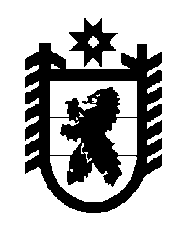 Российская Федерация Республика Карелия    УКАЗГЛАВЫ РЕСПУБЛИКИ КАРЕЛИЯОб утверждении Правил исчисленияденежного содержания Главы Республики Карелия, 
лиц, замещающих отдельные государственные должности 
Республики КарелияВ соответствии с частью 62 статьи 8 Закона Республики Карелия 
от 4 марта 2005 года № 857-ЗРК «О некоторых вопросах государственной гражданской службы и правового положения лиц, замещающих государственные должности» утвердить прилагаемые Правила исчисления денежного содержания Главы Республики Карелия, лиц, замещающих отдельные государственные должности Республики Карелия.
          Глава Республики Карелия                                                              А.О. Парфенчиковг. Петрозаводск20 сентября 2018 года№ 66УтвержденыУказом Главы Республики Карелияот  20 сентября 2018 года № 66Правилаисчисления денежного содержания Главы Республики Карелия, лиц, замещающих  отдельные государственные должности Республики Карелия1. Настоящие Правила устанавливают порядок денежного содержания Главы Республики Карелия, лиц, замещающих государственные должности Республики Карелия, за исключением лиц, замещающих государственные должности Республики Карелия, указанные в пунктах 
5 – 12 и 18 статьи 3 Закона Республики Карелия от 4 марта 2005 года 
№ 857-ЗРК «О некоторых вопросах государственной гражданской службы и правового положения лиц, замещающих государственные должности» (далее – денежное содержание, лица, замещающие государственные должности Республики Карелия, Закон Республики Карелия):а) на период нахождения в ежегодном оплачиваемом отпуске;б) на период временной нетрудоспособности, а также на период прохождения обследования в медицинской организации, оказывающей специализированную медицинскую помощь;в) на период участия в мероприятиях профессионального развития;г) на период нахождения в служебной командировке;д) на период урегулирования конфликта интересов при отстранении от замещаемой должности (недопущении к исполнению должностных обязанностей);е) на период проведения проверки по основаниям, предусмотренным Законом Республики Карелия от 5 февраля 2013 года № 1679-ЗРК «О Правительстве Республики Карелия»;ж) на период безвестного отсутствия Главы Республики Карелия, лица, замещающего государственную должность Республики Карелия, до признания их безвестно отсутствующими или объявления их умершими решением суда, вступившим в законную силу.2. Состав денежного содержания, иные выплаты определяются Законом Республики Карелия.3. При исчислении денежного содержания для всех случаев, указанных в пункте 1 настоящих Правил, единовременные выплаты, осуществляемые в пределах экономии фонда оплаты труда, не учитываются. 4. В случаях, предусмотренных подпунктами «в», «д», «е» пункта 1 настоящих Правил, сохраняется денежное содержание за весь соответствующий период как за фактически отработанное время. При этом денежное содержание состоит из месячного должностного оклада и дополнительных выплат, за исключением выплат, указанных в пунктах 6, 8 части 2 статьи 9 Закона Республики Карелия.5. В случае, предусмотренном подпунктом «г» пункта 1 настоящих Правил, денежное содержание сохраняется в соответствии с пунктом 7.1 Порядка и условий командирования Главы Республики Карелия и лиц, замещающих отдельные государственные должности Республики Карелия, утвержденного постановлением Правительства Республики Карелия
от 11 февраля 2011 года № 30-П «О Порядке и условиях командирования Главы Республики Карелия и лиц, замещающих отдельные государственные должности Республики Карелия».6. В случае, предусмотренном подпунктом «а» пункта 1 настоящих Правил, размер денежного содержания определяется в порядке, установленном Правилами исчисления денежного содержания государственных гражданских служащих Республики Карелия, утвержденными постановлением Правительства Республики Карелия 
от 18 марта 2008 года № 61-П «Об утверждении Правил исчисления денежного содержания государственных гражданских служащих Республики Карелия». При исчислении денежного содержания учет премий осуществляется в том же порядке, что и учет материальной помощи. 7. В случае, предусмотренном подпунктом «ж» пункта 1 настоящих Правил, денежное содержание сохраняется, но не начисляется и не выплачивается.8. В случае, предусмотренном подпунктом «б» пункта 1 настоящих Правил, Главе Республики Карелия, лицу, замещающему государственную должность Республики Карелия, выплачивается пособие в порядке, установленном Федеральным законом от 29 декабря 2006 года № 255-ФЗ «Об обязательном социальном страховании на случай временной нетрудоспособности и в связи с материнством».9. В случаях, указанных в подпунктах «а», «г» пункта 1 настоящих Правил, при исчислении денежного содержания учитывается надбавка за ученую степень кандидата или доктора наук.10. В случае если в период сохранения денежного содержания произошло увеличение (индексация) месячного должностного оклада, то исчисленное денежное содержание индексируется со дня вступления в силу решения об увеличении (индексации)._____________